WHEELCHAIR PARKING 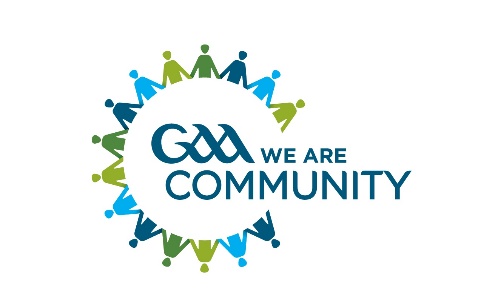 IN GAA GROUNDSIntroductionAs with all landscapes where the public congregate, dedicated wheelchair parking is a most common and expected sight on both public and private property. 13% of the population or almost 600,000 people in Ireland have a disability.While mainstream participation on the main sports field may be a near impossibility, given the opportunity to participation in our culture events is very real possibly.“Ní neart go cur le chéile”Advantages      of having wheelchair parking spaces in our local GAA grounds.It provides a highly visible environment to encourage and normalise wheelchair membership.It is an internationally recognised symbol. It allows for Independent travel and access to GAA grounds by disabled members and GAA fans. There are many active posts with in the structure of a club which members with a disability would be able to assume.Readily availability disabled parking spaces depict an understanding of community inclusiveness.Parents of young athletes who are wheelchair users themselves can enjoy all the club may have to offer as a family unit.Wheelchair sibling of our athletes will not feel left out or unwanted.It would significantly advance the image of and enhances participation in “Adapted GAA”Adapted GAA is an innovative format for people with a disability to participate in Wheelchair hurling and camogie, wheelchair football and adapted rounders. SummaryIt is a step in the right direction, empowering disabled members of society, to fully engage with the ethos of the GAA. To be welcomed at the entrance and to wholeheartedly embrace all the positives that membership of our clubs entail.  Current ProjectGoal: To make all GAA grounds in the county welcoming to wheelchair users	Action planSurvey ClubsList clubs on Kerry GAA website with accessible/designated wheelchair parking sites accessible buildings 	Work with clubs & partners South Kerry Development Partnership to support clubs in provision of designated Wheelchair parking spaces ACCESS SURVEY – GAA CLUBS – COUNTY KERRY- 2021Cont.////cont. ACCESS SURVEY – GAA CLUBS – COUNTY KERRY- 2021Clubs are requested to please download/copy and fill in the below Access Survey for their Club Grounds and Buildings and e mail to chair.hwc.kerry@gaa.ie   Further Information  - CONTACTJimmy Mulligan, Chairperson, H&W Committee – chair.hwc.kerry@gaa.ie Áine Ní Shúilleabháin, Secretary, H&W Committee – chair.hwc.kerry@gaa.ie Access SurveyClub:(Please circle answer)Does your club have designated wheelchair parking?		Yes		NoDoes your club have wheelchair toilets?				Yes		NoAre you club footpaths accessible?					Yes		NoAre your club building accessible?					Yes		NoIs your viewing stand accessible?					Yes		No Any other comments & feedbackName:Contact details:		 	CLUBQ1 Has Club adotped CIRPQ2 - Reviewed RegularlyQ3 Has Club HCOQ4 Contact Details If yes Q3CommentsNORTH KERRY Asdee NoN/AYesPerson is inactive in the role so we need to change at our AGMBallydonoghueYesYesYesEileen BunyanMember of CHWC: also at HCO Training 25 Feb 2020BallyheigueNoN/AYesSusan Laceygearysusan@yahoo.com 087-9743 805TarbertNote sureN/AYesMarie Mulvihillwoulfemarie@gmail.com 087-415 5212Thinks should have CIRP but not sureTRALEE DISTRICTAustin Stacks NoNoYesMike Caseyinfomikecasey@gmail.com Ballymacelligott YesYesYesOonagh O’Rahillyoonz73@hotmail.com    087 7532 949In HandKerins O’RahillysNoN/AYesAntionette Sayersantoinettesayers@hotmail.com ST BRENDANSArdfertYesYesYesJulianne Prendervillejulianneprendiville@gmail.com087- 649 4318In handBallyheigue NoN/AYesSusan Lacey 
gearysusan@yahoo.com  We do not have a specific person in place for healthy eating.  Our HCO( myself0 can also advice on these matters.   Susan Lacey Churchill NoN/ANoN/AClub says need to progress theseSt Pats BlenervilleYesYesYesIn HandWEST KERRYCastlegregoryNoN/AYesSeamus Rafterseamusrafter@gmail.com  0877823250 Seamus RafterMaharabeg, Castlegregory, Co. KerryLispoleYesYesYesMichael GriffinLispolemikeg@yahoo.com 086-871 2455CLUBQ1 Has Club adotped CIRPQ2 - Reviewed RegularlyQ3 Has Club HCOQ4 Contact Details If yes Q3CommentsMID KERRYBeaufortYesYesYesMaurice Foley  Mfdecorating1@hotmail.com 087- 8234319KeelNoN/AYesMichael Murphymdanogmurphy@yahoo.ie087-410 9963 (or 9903?)Laune RangersYesYesNoReply fromSec Emmett Mc CannEAST KERRYCordal NoN/AYesMelissa_ocallaghan@yahoo.ie Reply from Tom Dennehy.
Cordal GAA. 087-6394222Dr Crokes YesYesYesEamonn Fitzgeraldfitzgeraldfam@eircom.net 087-6298 606FiriesYesNoYesRoger O DonoghueGlenfleskYesYesYesLegionNoN/AYesBlaithin StackBla.ocarroll@gmail.com087-696 3979ListryYesYesYesAnne Sugrueannebrn@yahoo.com 086-215 4575RathmoreYesYesYesDenis Reendeereendenis@yahoo.ie In HandSpaYesYesYesMargaret Doylemargokef@gmail.com 087-918 1970In HandTousistNot sureN/AYesJoanne O’SullivanJoannephill27@hotmail.com SOUTH KERRYTemplenoeYesYesYesMairead O’MahonyMaireadom1989@live.ie Phone: 087-779 5579ValentiaNoNoNoHURLINGCrotta O’NeillsNoN/AYesMartin Conwaymartinconway2@gmail.com Tralee Parnells YesYesYesCarolinesomers1982@gmail.com 085-7762896In Hand